Visiting Bass Guitar TeacherFlexible Hours, Term Time Only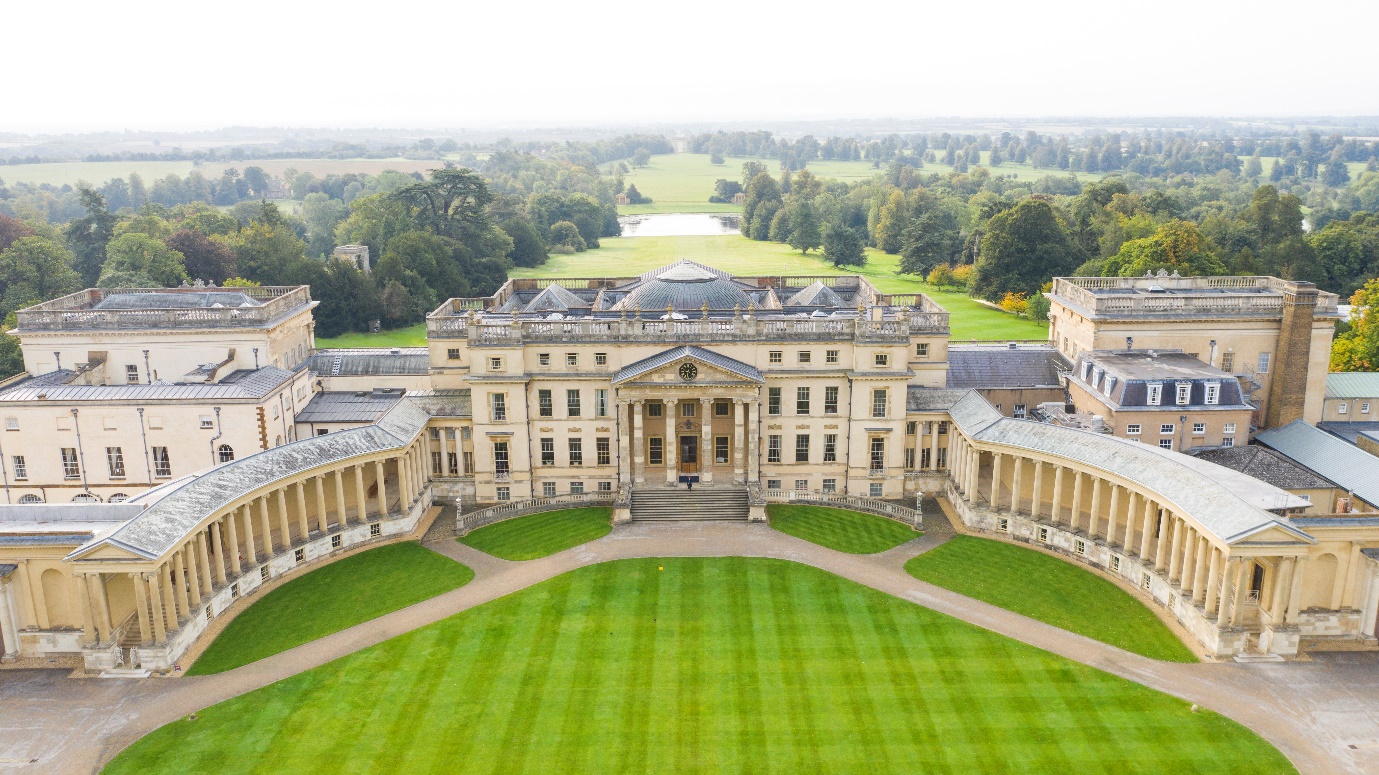 A BIT ABOUT US:Stowe School occupies Stowe House and approximately 200 acres of the Stowe estate and is located in Stowe’s world-famous landscape gardens set in 880 acres. Stowe School is an independent co-educational boarding School with approximately 870 pupils. There are around 400 full and part-time staff with 80 staff and their families living on site. WE ARE CHANGE MAKERSThe Stowe Group have a talented and committed workforce. We are committed to fostering team engagement, attracting, mentoring, developing and retaining our best teachers and non-teaching staff. We focus on employee well-being, provide opportunities for professional growth and create a culture of community and partnership. KEY TASKS/MAIN DUTIES: Visiting Bass Guitar TeacherStowe School, Buckingham requires a highly capable, inspirational and enthusiastic Teacher of Bass Guitar to join our vibrant and successful Music Department. Applicants should be experienced in teaching a wide repertoire. Please include details of qualifications, any training courses attended and membership of any relevant professional bodies on your application form. Hours of work: Flexible, Term Time onlyAn application form and job description can be downloaded from our website: https://www.stowe.co.uk/careers-at-stowe The Stowe School Group is committed to safeguarding and promoting the welfare of children and expects all staff to share in this commitment.Application deadline: This post will close on the closing date stated at midnight. If we receive a large number of applications or there is a change in circumstance, we may be required to close a job before to the closing date.Contacting you: We will contact candidates through the email address supplied on their application form. Please make sure you check this regularlyJob Description Job Title:                    Visiting Music Teacher – Bass Guitar                 			Department:             Music			 Accountable to:        Head of Instrumental Studies and Director of Music 		 Responsible for:       No direct reports 	 Purpose of the job:The successful candidate should be an experienced, enthusiastic and committed teacher with a proven track record of teaching pupils from beginner to advanced levels.The Stowe Group The Stowe Group comprises Stowe, Swanbourne House and Winchester House Independent Schools, situated on sites in Buckinghamshire and Northamptonshire. Between the three schools, The Stowe Group can offer education for boys and girls from 3-18 years. Within The Group there are more than 1,400 pupils and 600 members of staff. The Schools occupy sites of historical significance in Swanbourne, in the market town of Brackley and in the beautiful landscape gardens at Stowe, where we work with The National Trust to manage the landscape gardens and open the grounds to over 200,000 visitors a year. Stowe House is open to the public during the School holidays and for guided tours during term time. The Stowe Group is committed to safeguarding and promoting the welfare of children and expects all staff to share this commitment. In 2021, The Stowe Group launched its transformational and substantive Change Makers vision.We are Change Makers Our goal is to inspire pupils and staff to be Change Makers who will shape positive futures for themselves, their families and the global community. Our World-class facilities support our educational aims and are shared with the wider community. We strive for excellence and celebrate achievement, valuing education as a journey and not a destination in the belief that all pupils can exceed their potential. Learning is learnable and everyone can improve. Our aim is to encourage personal development by creating a flourishing, vibrant, cohesive, caring and socially inclusive community which embraces pluralism, diversity and intercultural understanding. We celebrate differences by giving everyone a voice and then listening to multiple viewpoints. It is our collective responsibility to develop the cognitive, physical, emotional and spiritual well-being of everyone in our community. We are committed to the development of character with particular emphasis on tolerance, resilience, honesty, humility, courage, compassion, gratitude and service. We strive to attract and retain employees of the highest calibre. The Group’s talented and committed workforce is one of our greatest strengths. We are committed to fostering team engagement, attracting, mentoring, developing and retaining our best teachers and support staff. We focus on employee well-being, provide opportunities for professional growth and create a culture of community and partnership. Environmental stewardship and sustainability are cornerstones of The Stowe Group. Pupils and staff have a heightened awareness of their social and environmental responsibility in preserving our unique eco-system. We have developed and implemented a comprehensive Environmental Stewardship Programme which confronts a variety of challenges, including climate change and environmental sustainabilityThe Music Department:Music has always had a high profile at Stowe School and its very surroundings make it an ideal place for the students to make music.The Music Department in housed within the Chung Music School. The wonderful facilities at Stowe help to enable the Stoics to achieve their individual musical aspirations, whether they be recording in the state-of-the-art recording suite or practising in one of the many practice rooms.The Department consists of a large team led by the Director of Music. The team is made up of a full time Head of Academic Music, Head of Instrumental Studies, Head of Keyboard, a Studio Manager/Teacher of Music Technology, Teacher of Academic Music and a Music Administrator who all support the Director of Music in managing the activities of the department. Stowe also boasts a highly talented and experienced body of Visiting Music Teachers who provide weekly tuition in a diverse range of disciplines. A wealth of concerts and recitals are given throughout the year at Stowe. There are often two or three musical events in a week, giving Stoics the opportunity to share their music with friends, staff and visiting parents, while gaining the experience and confidence of public performance.  It is our aim that all Stoics should have the opportunity to develop their full potential as musicians during their time at the School and leave here with a love of music, whether classical, jazz, rock or pop. Key Responsibilities and Accountabilities:Responsible for providing one-to-one teaching to individual pupils and following the guidelines as set out in the Visiting Music Teacher’s Handbook.Key Tasks:To teach pupils on a one-to-one basis.To take registers to record both attendance and non-attendance of pupils.To write reports on the progress of the students.To create a learning programme which meets the needs of the student, which is fun, enjoyable and develops the student’s musical abilities.To ensure adherence to statutory Health and Safety and Data Protection Legislation at all times.The School pays travelling expenses for up to 50 miles each way per visit.Person SpecificationThe selection of candidates for short-listing will be based on this specification and candidates should bear this in mind when preparing their application and completing the application form:This job description reflects the present requirements of the post and as duties and responsibilities change/develop, the job description will be reviewed and be subject to amendment in consultation with the post holder.Date agreed:  October 2021AttributesEssentialDesirableQualificationsMusic degree, diploma or professional teaching qualification Specialist Skills & ExperienceProven track record of experience in teaching bass guitarTo be able to prepare students for concerts, competitions and exams if required An ability to motivate, enthuse and influence with strong interpersonal skills A commitment to safeguard and promote the welfare of childrenExperience of coaching bandsExperience of playing at an advanced level Personal QualitiesAn ability to work as part of a thriving music departmentTo be adaptable to the needs of each student An excellent communicator Excellent organisational skills and the ability to meet deadlinesA good team player who is enthusiastic about music-making at the schoolA good sense of humour and patience 